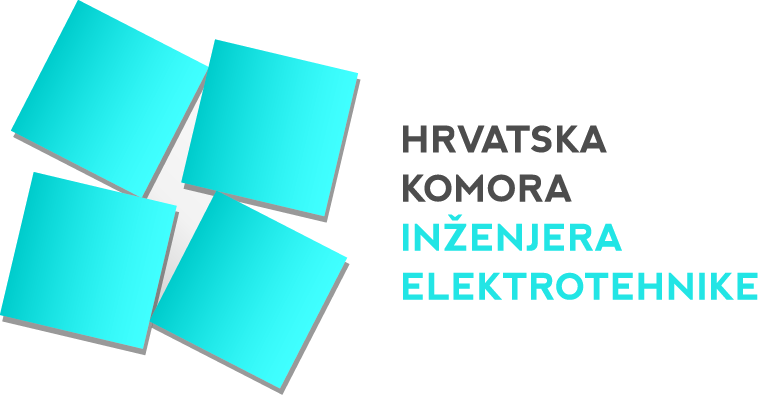 11. Dani  inženjera elektrotehnikePula, 27.09.2018. – 29.09.2018.Pozivaju se autori radova da prijave sažetke referata za 11. Dane inženjera elektrotehnike koji će se održati od 27. rujna do 29. rujna 2018. god. u hotelu „Park Plaza Histria“ u Puli. Stručni odbor 11. Dana inženjera elektrotehnike prema dostavljenim sažecima radova vrši odabir radova, a nakon pregleda dostavljenih dovršenih radova Stručni odbor odlučit će o konačnom prihvaćanju radova i načinu njihove prezentacije. Svi prihvaćeni radovi bit će objavljeni u Zborniku radova i prezentirani na 11. Danima inženjera elektrotehnike kroz stručno predavanje ili poster sekciju s terminom prezentacije rada za sudionike.  O prihvaćanju/odbijanju radova autori će biti obaviješteni do 15.05.2018. godine.Na 11. Danima   inženjera  elektrotehnike obrađivat će se sljedeće tematske cjeline:Projektiranje i nadzor Složena tehnička rješenja-primjeri iz prakseObavljanje inženjerskih poslova u EUPokusni radIzvođenje elektrotehničkih radovaObavljane poslova inženjera i voditelja radova u svjetlu nove zakonske i komorske regulativeProblematika izvođenja elektrotehničkih radovaElektroenergetikaEnergetski sustaviPostrojenja i opremaPogon i održavanjeNiskonaponske električne instalacijeNove tehnologije i materijaliIspitivanja, ispitne metode i uređajiPomoćni izvori napajanjaSigurnost i utjecaj na okolinu RasvjetaRasvjeta u građevinama određene namjeneUšteda energije u rasvjetiRasvjeta i zaštita okoliša Srednjenaponska postrojenja i vodoviTransformatorske staniceNadzemni vodoviKabelski vodoviObnovljivi izvori energijePregled, praksa i budući razvojDistribuirana proizvodnja i inteligentne mrežeUtjecaj na planiranje izgradnje elektroenergetskih sustava Pametne građevine – nužnost u distribuiranoj proizvodnji Obnovljivi izvori energije u zgradarstvuEnergetska učinkovitost i održivi razvojZaštita okolišaEnergetski pregledi i certificiranje Informacijske i napredne tehnologijeIndustrijaZgradarstvoTehnička zaštitaTelekomunikacije10.  ZakonodavstvoEU direktive i praksaTržište električne energije i regulatorni okviriPravilnici, propisi i normeUvjeti ugovora za postrojenja, projektiranje i građenje – FIDICPrijave  referata sa sažetkom  dostavite na obrascu za prijavu koji je dostupan na web stranici www.hkie.hr  na e-mail: ssu@hkie.hr  ili poštom na adresu HKIE ( Ul. grada Vukovara 271/III, Zagreb), a najkasnije do 07.05.2018. godine.VAŽNI DATUMIDostava prijave referata sa sažetkom07.05.2018.Obavijest o prihvaćanju referata15.05.2018.Rok za dostavu cijelog rada18.06.2018.